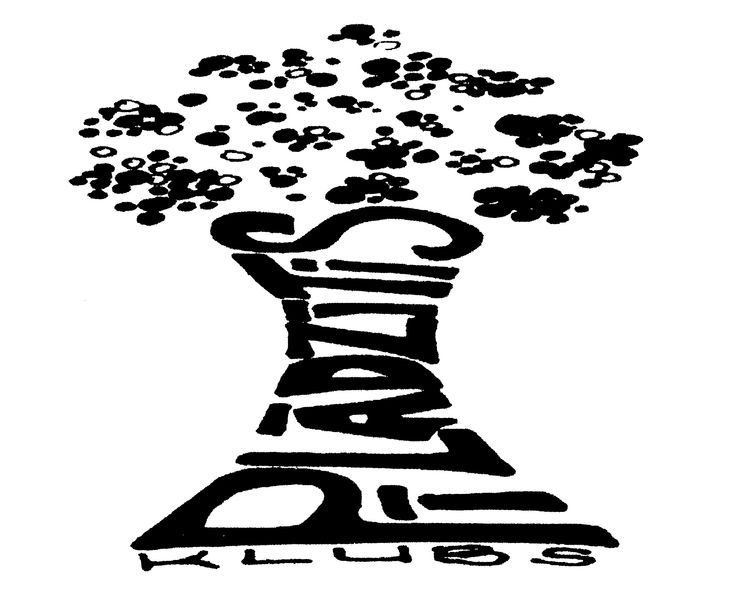 BIEDRĪBA „PĪLĀDZĪTIS KLUBS”Reģ. Nr. 40008227823Aronsona ielā 1, Krāslavā LV-5601, tālrunis 28371980,  e-pasts elena.vorosilova@inbox.lvKrāslavaAdministrātīvo izdevumu pārskats par 2021.gaduBiedrības telpu noma, maksājums Krāslavas novada domei – 15.00 eiroSEB bankas konta apkalpošanas maksa par 12 mēnešiem – 60.00 eiroSEB bankas maksa par karti par 12 mēnešiem – 24.00 eiroSEB komisija – 4.42 eiroKOPĀ: 103.42 eiroBiedrības „Pīlādzītis klubs” valdes priekšsēdētāja Jeļena Vorošilova 